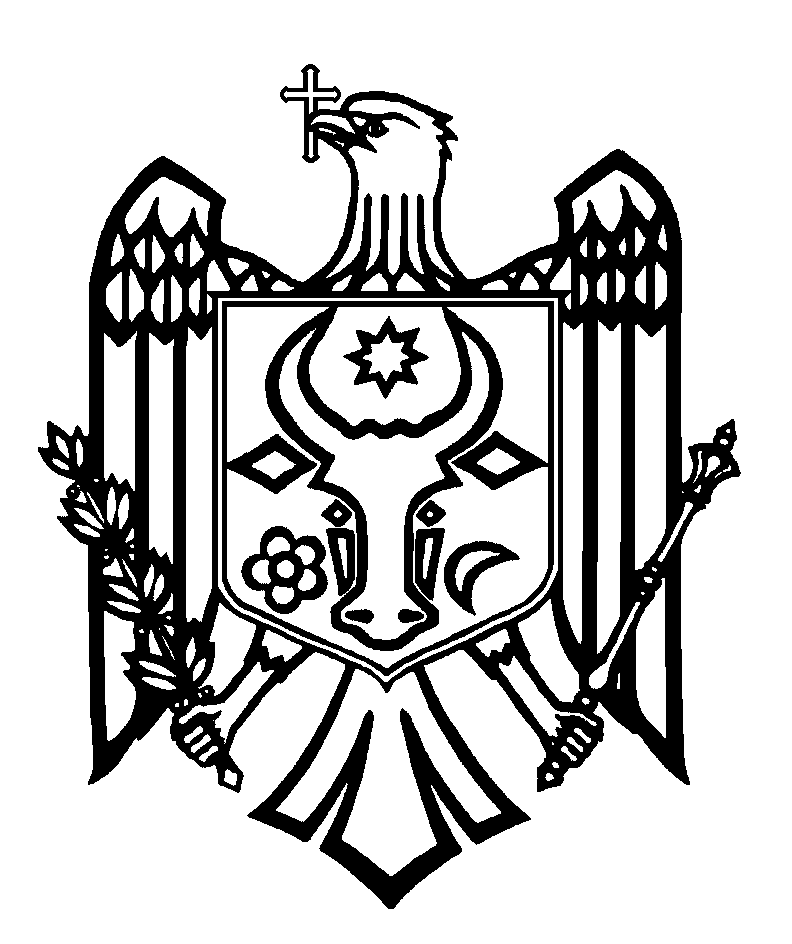 ПЕРЕВОДСЧЕТНАЯ ПАЛАТА РЕСПУБЛИКИ МОЛДОВАП О С Т А Н О В Л Е Н И Е №24  от 30 мая 2023 годапо Отчету аудита консолидированной финансовой отчетностиМинистерства экономики, по состоянию на 31 декабря 2022 годаСчетная палата, при участии г-жи Инны Войку, генерального секретаря Министерства экономического развития и оцифровки; г-жи Людмилы Чумак, начальника Финансово-административной службы, главного бухгалтера Министерства экономического развития и оцифровки; г-жи Анны Ников, главного внутреннего аудитора Службы внутреннего аудита Министерства экономического развития и оцифровки; г-на Марина Генчиу, заместитель директора Организации по развитию предпринимательства; г-на Серджия Дэрэнуцэ, начальника Государственной инспекции по надзору за непродовольственными товарами и защите прав потребителей, в рамках видео-заседания, руководствуясь ст.3 (1) и ст.5 (1) а) Закона об организации и функционировании Счетной палаты Республики Молдова, рассмотрела Отчет аудита консолидированной финансовой отчетности Министерства экономики по состоянию на 31 декабря 2022 года .Миссия внешнего публичного аудита была проведена в соответствии с Программами аудиторской деятельности Счетной палаты на 2022 и 2023 годы, с целью предоставления разумной уверенности в том, что консолидированная финансовая отчетность Министерства экономики по состоянию на 31 декабря 2022 года не содержит, в ее совокупности, существенных искажений, обусловленных мошенничеством или ошибками, а также вынесения соответствующего мнения. Внешний публичный аудит был проведен в соответствии с Международными стандартами Высших органов аудита, применяемыми Счетной палатой. Рассмотрев Отчет аудита, Счетная палата УСТАНОВИЛА:Консолидированная финансовая отчетность Министерства экономики по состоянию на 31 декабря 2022 года, за исключением возможного воздействия некоторых аспектов, описанных в разделе Основание для условного мнения, представляет, во всех существенных аспектах, правильную и достоверную ситуацию, в соответствии с требованиями норм бухгалтерского учета и финансовой отчетности в бюджетной системе Республики Молдова.Аудиторские наблюдения послужили основанием для выражения условного мнения по консолидированной финансовой отчетности Министерства экономики по состоянию на 31 декабря 2022 года. Исходя из вышеизложенного, на основании ст.14 (2), ст.15 d) и ст.37 (2) Закона №260 от 07.12.2017, Счетная палата  ПОСТАНОВЛЯЕТ:1. Утвердить Отчет аудита консолидированной финансовой отчетности Министерства экономики по состоянию на 31 декабря 2022 года, приложенный к настоящему Постановлению.2. Настоящее Постановление и Отчет аудита направить:2.1. Парламенту Республики Молдова для информирования и рассмотрения, в случае необходимости, в рамках парламентской комиссии по контролю за публичными финансами;2.2.  Президенту Республики Молдова для информирования;2.3. Правительству Республики Молдова для информирования и принятия мер по мониторингу обеспечения внедрения аудиторских рекомендаций;2.4. Министерствe экономического развития и оцифровки для принятия к сведению и внедрения следующих рекомендаций:2.4.1. обеспечение надлежащей инвентаризации, разграничения и учета государственного имущества, в том числе у созданных организаций, а также инвентаризации и учета сомнительной дебиторской задолженности на внебалансовых счетах Министерства экономического развития и оцифровки;2.4.2. обеспечение пополнения финансовых ресурсов на казначейских счетах Организации по развитию предпринимательства (правопреемника Организации по развитию сектора малого и среднего бизнеса), предусмотренных для реализации Программы „Цифровая трансформация малого и среднего бизнеса”.3. Настоящим Постановлением исключить из режима мониторинга Постановление Счетной палаты №23 от 27.05.2022 по Отчету аудита консолидированной финансовой отчетности Министерства экономики по состоянию на 31 декабря 2021 года, учитывая повторное изложение невыполненной рекомендации в настоящем Постановлении.4. Уполномочить Вице-Председателя Счетной палаты правом подписания Письма к руководству Министерства экономики.5. Настоящее Постановление вступает в силу со дня опубликования в Официальном мониторе Республики Молдова и может быть обжаловано путем предварительного уведомления в адрес его эмитента в течение 30 дней со дня опубликования. В административном порядке Постановление может быть обжаловано в Суде Кишинэу, офис Рышкань (MD-2068, мун. Кишинэу, ул. Киев, 3), в 30-дневный срок со дня сообщения ответа на предварительное уведомление или с даты истечения срока, предусмотренного для его разрешения.  6. О принятых мерах по выполнению подпункта 2.4.1. и 2.4.2. настоящего Постановления проинформировать Счетную палату в течение 6 месяцев со дня опубликования Постановления в Официальном мониторе Республики Молдова.7.  Постановление и Отчет аудита консолидированной финансовой отчетности Министерства экономики по состоянию на 31 декабря 2022 года  опубликовать на официальном сайте Счетной палаты (http://www.ccrm.md).Мариан ЛУПУ,Председатель